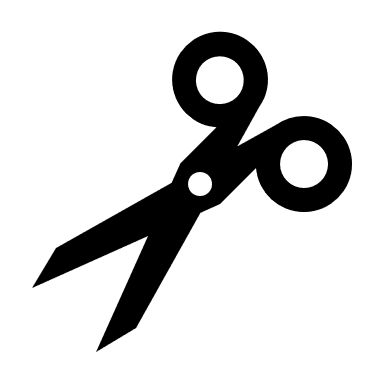 Carré Sayo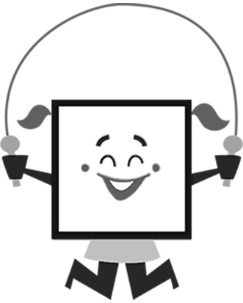 ● 4 côtés congrus● 4 angles droits ● 2 paires d’angles opposés congrus● côtés opposés congrus ● côtés opposés parallèles ● 2 diagonales congruentes ● 4 axes de symétrie ● symétrie de rotation de 4 ● diagonales dont l’intersection forme un angle droit ● diagonales qui se coupent 
en leur milieuLosange Roger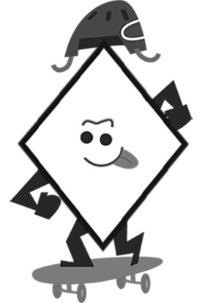 ● 4 côtés congrus● 2 axes de symétrie ● symétrie de rotation de 2 ● 2 paires de côtés parallèles ● côtés opposés parallèles ● côtés opposés congrus● 2 paires d’angles opposés congrus● diagonales dont l’intersection forme un angle droit ● diagonales qui se coupent en leur milieuRectangle Roscoe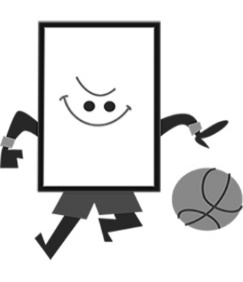 ● 4 angles droits ● 2 paires d’angles opposés congrus● côtés opposés congrus● côtés opposés parallèles ● 2 diagonales congruentes ● 2 axes de symétrie ● symétrie de rotation de 2 ● diagonales qui se coupent 
en leur milieuParallélogramme Padma 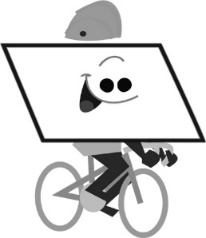 ● 2 paires d’angles opposés congrus ● côtés opposés congrus● côtés opposés parallèles● symétrie de rotation de 2 ● diagonales qui se coupent 
en leur milieuCerf-volant convexe Curtis● diagonales dont l’intersection  	forme un angle droit ● 2 paires de côtés adjacents  	congrus● 1 axe de symétrie ● 2 angles congrus ● 1 diagonale bissectrice				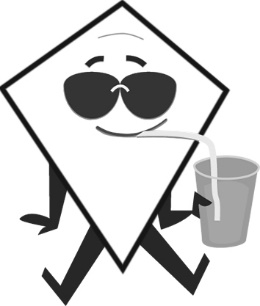 Cerf-volant concave Cléo ● 1 angle rentrant ● 2 paires de côtés adjacents congrus● 1 axe de symétrie ● 2 angles égaux ● 1 diagonale bissectrice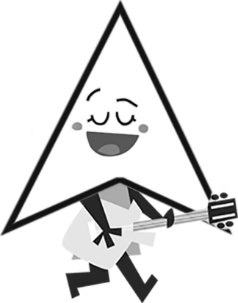 Trapèze Trina ●	exactement 1 paire de côtés parallèles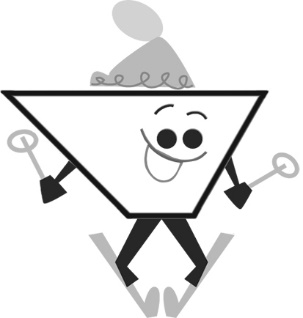 Trapèze isocèle Imene ● exactement 1 paire de côtés   parallèles● exactement 1 paire de côtés   opposés congrus● 2 diagonales égales ● 2 paires d’angles égaux ● 1 axe de symétrie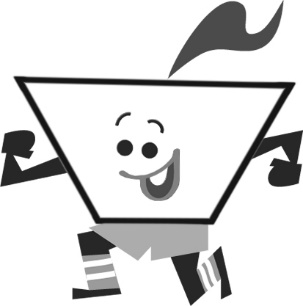 Carré Sayo 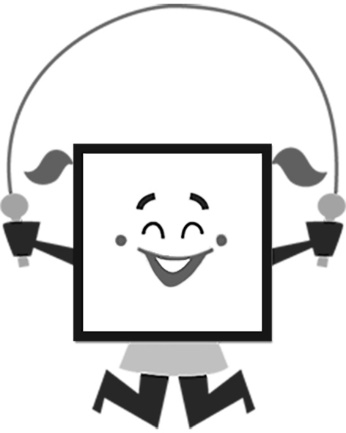 Losange Roger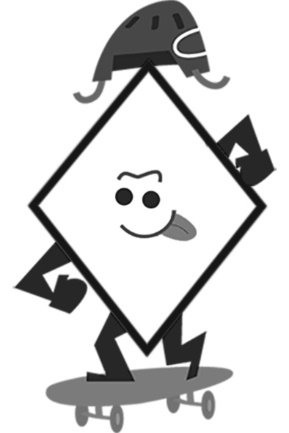 Rectangle Roscoe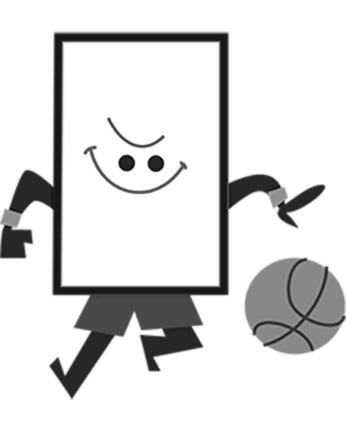 Parallélogramme Padma 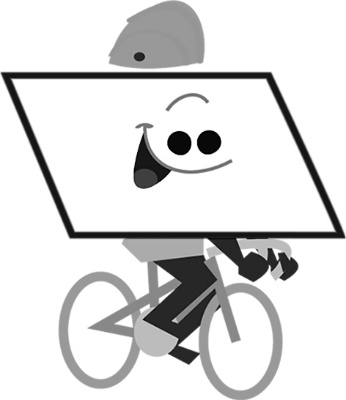 Cerf-volant convexe Curtis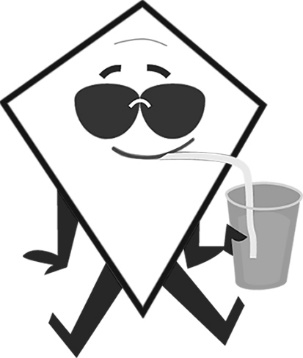 Cerf-volant concave Cléo 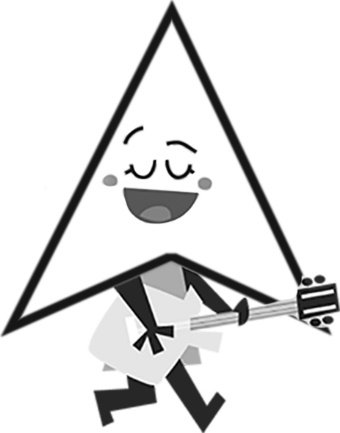 Trapèze Trina 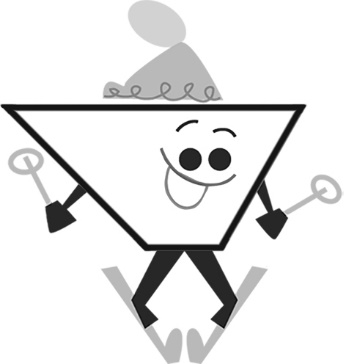 Trapèze isocèle Imene 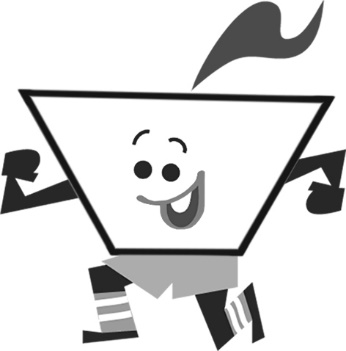 